ASSOCIATIONS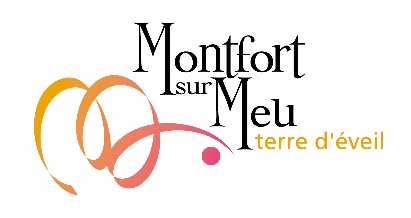 DEMANDE DE SUBVENTIONSFormulaire inspiré du Cerfa N°12156*05Loi n° 2000-321 du 12 avril 2000 relative aux droits des citoyens dans leurs relations avec les administrations art. 9-1 et 10 / Décret n° 2016-1971 du 28 décembre 2016Une notice n° 51781#02 est disponible pour vous accompagner dans votre démarche de demande de subvention.Rappel : Un compte rendu financier doit être déposé auprès de l'autorité administrative qui a versé la subvention dans les six mois suivant la fin de l'exercice pour lequel elle a été attribuée. Le formulaire de compte-rendu financier est également à votre disposition sur https://www.formulaires.modernisation.gouv.fr/gf/cerfa_15059.doRenouvellementPremière demandeIdentification de l'association1.1 Nom – Dénomination : ...................................................................................................................................................Sigle de l’association : ...............................................................................................................Site web : ..................................................................................................................................1.2 Numéro Siret : I__I__I__I__I__I__I__I__I__I__I__I__I__I__I1.3 Numéro RNA ou à défaut celui du récépissé en préfecture : IWI__I__I__I__I__I__I__I__I__I1.4 Adresse du siège social : ...............................................................................................................................................Code postal : ............................ Commune : .........................................................................1.4.1 Adresse de gestion ou de correspondance (si différente) : .........................................................................................Code postal : ............................ Commune : ………………………………………………..……………………1.5 Représentant-e légal-e (personne désignée par les statuts)Nom et prénom : .............................................................Téléphone : ...................................................................... Courriel : ..........................................................................Fonction : .........................................................................1.6 Identification de la personne chargée de la présente demande de subvention (si différente du représentant légal)Nom et Prénom : ...................................................................Téléphone : ............................................................................Courriel : ................................................................................Fonction : ...............................................................................2. Relations avec l'administrationL'association est-elle reconnue d'utilité publique ?         Oui                NonSi oui, date de publication au Journal Officiel : …………………………L'association est-elle assujettie aux impôts commerciaux ?          Oui              NonAssociation sportive agréée ou affiliée à une fédération agréée :		Oui		Non3. Moyens humains au 31 décembre de l'année écoulée4. Nombre d’adhérents dans votre association en 2022-20235. Pour les associations sportives : tableau des officiels (arbitres – tables de marque…) – saison 2021/2022Joindre les attestations6. Pour les associations sportives : déplacementsSeuls les déplacements hors département sont pris en compte. Fournir un tableau listant les lieux de déplacement, le nombre de joueurs, le nombre de voitures et les kilomètres parcourus. Joindre les justificatifs nécessaires (calendriers…).7. Budget en pièce jointe à remplir8. Vos pratiques associatives Quelles pratiques écocitoyennes mettez-vous en place dans votre structure ? Faites-nous part de vos initiatives et actions en ce sens.  Quelle est la part d’homme et de femme dans votre structure ? Faites-nous part de l’état des lieux de la parité dans vos activités, avez-vous pour projet d’ouvrir une section féminine ou de communiquer plus amplement auprès du public masculin par exemple ….Que proposez-vous comme formation à vos bénévoles ? Sont-ils amenés à pratiquer, à profiter des formations proposées par la municipalité et le pôle ESS, organisez-vous des temps d’échange de pratique … ?9. Votre association en 2023Quelle est la vision de votre structure en 2023 ? Faites-nous part de vos projets, actions, animations, public touché, dates clés, embauches prévues….Vos objectifs      Avez-vous des difficultés particulières que vous souhaitez mentionner?Avez-vous des difficultés particulières que vous souhaitez mentionner?Souhaitiez-vous nous transmettre des informations supplémentaires pertinentes dans le cadre de ce dossier de subvention ?10. Votre utilisation des services offerts par la VilleUtilisez-vous, au cours de l’année, des salles municipales ?Oui, chaque semaine Oui, de temps en temps (quelques fois par mois ou moins)NonUtilisez-vous, au cours de l’année, du matériel municipal ?Oui, une fois par an seulementOui, de temps en temps Oui, régulièrement NonAllez-vous aux permanences associatives (un lundi par mois) proposées par le Pôle ESS ? Oui 			Parfois 				NonSi non, pourquoi ?Avez-vous suivi une ou plusieurs formations associatives proposées par le Pôle ESS en 2022 ?Oui							NonSi non, pourquoi ?Documents à fournirSeuls les dossiers dûment complétés et avec toutes les pièces à fournir seront examinésCe dossier rempliLe budget prévisionnel rempliLes derniers bilans et comptes de résultat disponibles, établis par l’expert-comptable ou approuvés par l’assemblée générale, et certifiés conformes par le responsable légalLes licences d’entrepreneurs du spectacle à jour pour les associations culturellesLe contrat d’engagement républicain signé S’il s’agit d’une première demande, merci d’ajouter :Les statuts de l’association datés et signésLe procès-verbal de la dernière assemblée généraleLe récépissé de déclaration de création en préfecture ou l’avis de création du Journal OfficielLe RIB de votre structureLa date limite pour l’envoi de ce dossier complet est le 31 décembre 2022, merci de respecter ce délai. Après cette date la ville ne s’engage pas à donner suite à la demande. à l’adresse mail vieassociative@montfort-sur-meu.fr   ou par voie postale :Service Vie AssociativeMairie de Montfort-sur-MeuBoulevard Villebois Mareuil35160 Montfort-sur-MeuPour tout renseignement sur le dossier de subvention, votre contact au sein du service vie associative est : Julie GIRARD-ETIEN – Responsable vie associative, évènementiel et participation citoyenne – vieassociative@montfort-sur-meu.fr / 02 99 09 00 1711. AttestationsLe droit d'accès aux informations prévues par la loi n° 78-17 du 6 janvier 1978 relative à l'informatique, aux fichiers et aux libertés s'exerce auprès du service ou de l'établissement auprès duquel vous déposez cette demande.Je soussigné(e), (nom et prénom) ..............................................................................…………………...........représentant(e) légal(e) de l'association ……………………………………….........Si le signataire n'est pas le représentant statutaire ou légal de l'association, joindre le pouvoir ou mandat (portant les 2 signatures - celle du représentant légal et celle de la personne qui va le représenter -) lui permettant d'engager celle-ci.déclare :- que l'association est à jour de ses obligations administratives, comptables, sociales et fiscales (déclarations et paiements correspondants) ;- exactes et sincères les informations du présent formulaire, notamment relatives aux demandes de subventions déposées auprès d'autres financeurs publics ;- que l'association respecte les principes et valeurs de la Charte des engagements réciproques conclue le 14 février 2014 entre l'État, les associations d'élus territoriaux et le Mouvement associatif, ainsi que les déclinaisons de cette charte ;- que l’association a perçu un montant total et cumulé d’aides publiques (subventions financières -ou en numéraire- et en nature) sur les trois derniers exercices (dont l’exercice en cours) :□ inférieur ou égal à 500 000 €□ supérieur à 500 000 €- demander une subvention de fonctionnement de …………………… € au titre de l'année ou exercice 20....- demander une subvention exceptionnelle de ………………………………… €- que cette subvention, si elle est accordée, sera versée au compte bancaire de l'association.Fait à Le									SignatureNombre de bénévoles :Bénévole : personne contribuant régulièrement à l'activité de l'association, de manière non rémunérée.Nombre de volontaires :Volontaire : personne engagée pour une mission d'intérêt général par un contrat spécifique (par ex. Service civique)Nombre total de salariés :dont nombre d'emplois aidés :Nombre de salariés en équivalent temps plein travaillé (ETPT)Nombre d’adhérents mineursNombre d’adhérents majeursTotalHABITANT DE MONTFORT-SUR-MEUHABITANT HORS MONTFORT TotalNombre de défraiementsTotal des dépenses engagées par le club